Programa de Implantación de Buenas Prácticas en Cuidados en      Centros Comprometidos con la Excelencia en Cuidados®IMPLANTACIÓN DE LAS GUÍAS SELECCIONADAS(debe rellenarse un formulario por cada guía a implantar)Nombre de la Guía:       Proceso de implantaciónDebe incluir cada uno de los siguientes apartados: Identificación de la necesidad de participar:Descripción del proceso de identificación de la necesidad de implantar la guía, que justifique su elección, y qué personas o grupos han participado. Objetivos específicos a alcanzar con la implantación de la guía. Concordancia con las líneas estratégicas o planes de la institución. Situación basal en relación a la guía seleccionada. Principales barreras que se han detectado para la consecución de las buenas prácticas.Alcance: Inserta una imagen (de una tabla convertida en imagen) donde se describa en qué unidades y, si procede, en qué ámbitos se aplicará la implantación de la guía durante los 3 años de candidatura. Debe incluir el momento de inicio de implantación en cada unidad.Proceso de implantación de la guía:Descripción de las estrategias y acciones específicas para el desarrollo de la implantación de la guía,Descripción del plan de monitorización y seguimiento para valorar la consecución de los objetivos propuestos. Añadir un cronograma. Recursos:Descripción de los recursos necesarios para alcanzar los objetivos, especificando aquellos de los que ya dispone.Sostenibilidad:Descripción del plan para mantener y expandir la implantación de la guía una vez finalizados los 3 años de candidatura. Especificar a qué unidades/centros.(Máximo 8000 caracteres con espacios) (Máximo dos imágenes). 
Imagen sobre el alcance:Imagen del Cronograma:Nombre de la Guía:      Equipo de implantación de la guía Debe incluir cada uno de los siguientes apartados: Equipo coordinador de la implantación de la guía:Descripción de la estructura del equipo (incluir los nombres). Descripción de la organización, metodología de trabajo y mecanismos de coordinación del equipo y en las unidades de alcance.Descripción de las funciones de cada miembro del equipo. Descripción de la responsabilidad de cada miembro del equipo en las acciones específicas definidas (se puede incluir esta información en el cronograma del apartado a, referido al proceso de implantación de la guía). Aptitudes y fortalezas:Descripción breve de las aptitudes y fortalezas del responsable de la guía y de cada uno de los miembros del equipo coordinador constituido, para alcanzar los objetivos del Proyecto. Descripción de sus fortalezas como equipo de trabajo coordinado. (Máximo 4000 caracteres con espacios)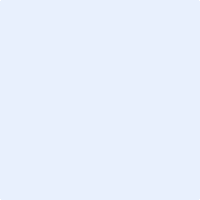 